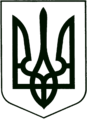 УКРАЇНА
МОГИЛІВ-ПОДІЛЬСЬКА МІСЬКА РАДА
ВІННИЦЬКОЇ ОБЛАСТІВИКОНАВЧИЙ КОМІТЕТ                                                           РІШЕННЯ №284Від 28.09.2023р.                                              м. Могилів-ПодільськийПро затвердження планів заходів по Могилів-Подільській міській територіальній громаді Могилів-Подільського району Вінницької області         Керуючись ст.ст. 28, 52 Закону України «Про місцеве самоврядування в Україні», відповідно до статті 75 Бюджетного кодексу України, постанови Кабінету Міністрів України від 11.03.2022 року №252 «Деякі питання формування та виконання місцевих бюджетів у період воєнного стану», з метою забезпечення якісного складання проєкту місцевого бюджету на 2024 рік, -виконком міської ради ВИРІШИВ:1. Затвердити план заходів щодо складання проєкту бюджету Могилів -                      Подільської міської територіальної громади Могилів-Подільського району Вінницької області на 2024 рік згідно з додатком 1, що додається.2. Затвердити план заходів щодо організації виконання бюджету Могилів-Подільської міської територіальної громади Могилів-Подільського району Вінницької області на 2024 рік згідно з додатком 2, що додається.3. Затвердити план заходів щодо організації роботи з підготовки річної звітності про виконання бюджету Могилів-Подільської міської територіальної громади Могилів-Подільського району Вінницької області за 2023 рік згідно з додатком 3, що додається.4. Керівникам структурних підрозділів міської ради та виконавчого комітету міської ради, контролюючим органам по справлянню надходжень до бюджету громади, керівникам бюджетних установ, які фінансуються з бюджету Могилів-Подільської міської територіальної громади Могилів-Подільського району Вінницької області та за рахунок субвенції з державного бюджету забезпечити виконання планів заходів.5. Фінансово-економічному управлінню міської ради (Власюк М.В.) посилити роз’яснювальну роботу з головними розпорядниками бюджетних коштів щодо економії бюджетних коштів та запобігати порушенням, що призводять до втрат фінансових ресурсів.6. Контроль за виконанням даного рішення покласти на першого заступника міського голови Безмещука П.О..      Міський голова                                                           Геннадій ГЛУХМАНЮК                                                                                                              Додаток 1                                                                                         до рішення виконавчого                                                                                        комітету міської ради                                                                                        від 28.09.2023 року №284ПЛАН ЗАХОДІВщодо складання проєкту бюджету Могилів-Подільської міської територіальної громади Могилів-Подільського району Вінницької області  на 2024 рік   Перший заступник міського голови                                    Петро БЕЗМЕЩУК                                                                                                               Додаток 2                                                                                         до рішення виконавчого                                                                                        комітету міської ради                                                                                        від 28.09.2023 року №284План заходівщодо організації виконання бюджету Могилів-Подільської міської територіальної громади Могилів-Подільського районуВінницької області на 2024 рікПерший заступник міського голови                                       Петро БЕЗМЕЩУК                                                                                                               Додаток 3                                                                                         до рішення виконавчого                                                                                        комітету міської ради                                                                                        від 28.09.2023 року №284План заходівщодо організації роботи з підготовки річної звітності про виконання  бюджету Могилів-Подільської міської територіальної громади Могилів-Подільського району Вінницької області за 2023 рік  Перший заступник міського голови                                       Петро БЕЗМЕЩУК № з/пЗміст заходівТермін виконанняВідповідальні за виконання1.Доведення до головних розпорядників бюджетних коштів:- прогнозних обсягів   міжбюджетних трансфертів,   врахованих у проєкті   державного бюджету,     схваленого Кабінетом   Міністрів України;- методики їх визначення.Після отримання зДепартаменту фінансів Вінницької обласної військової адміністраціїФінансово-економічне управління міської ради2.Доведення до головних розпорядників бюджетних коштів:- інструкції з підготовки   бюджетних запитів;- граничних показників   видатків бюджету громади та   надання кредитів з бюджету   громади.Вересень 2023р.Фінансово-економічне управління міської ради3.Організація роботи з розробки бюджетних запитів на 2024 рік.Вересень-жовтень 2023р.Головні розпорядники бюджетних коштів4.Подання бюджетних запитів фінансово-економічному управлінню міської ради. Жовтень 2023р.Головні розпорядники бюджетних коштів5.Подання бюджетних запитів головними розпорядниками бюджетних коштів через IAC «LOGICA».Грудень 2023р.Головні розпорядники бюджетних коштів6.Підготовка та подання фінансово-економічному управлінню міської ради разом з поясненнями уточнених прогнозних обсягів доходів (за видами надходжень) бюджету громади за 2023р. та прогнозного обсягу на 2024р.Жовтень 2023р.ГУ ДПС у Вінницькій області7.Підготовка та надання відділу доходів фінансово-економічного управління міської ради уточненого прогнозу на 2024р. по надходженню до бюджету громади:- коштів від продажу майна,   що знаходиться у комунальній   власності міської   територіальної громади;- надходжень від орендної   плати за користування     майном, що перебуває у   власності громади.Жовтень 2023р.Управління житлово-комунального господарства міської ради8.Підготовка та надання фінансово-економічному управлінню міської ради уточненого прогнозу на 2024р. за очікуваними надходженнями до бюджету громади:- коштів від продажу землі;- орендної плати за земельні   ділянки;- плата за встановлення   земельного сервітуту; - коштів від плати за     розміщення зовнішньої     реклами на території громади.Жовтень 2023р.Відділ земельних відносин міської ради, відділ адміністрування місцевих податків та зборів,управління містобудування та архітектури міської ради9.Здійснення моніторингу ефективності реалізації місцевих (регіональних) цільових програм на предмет доцільності їх подальшого фінансування за рахунок коштів бюджету громади.У разі необхідності фінансування в 2024 році видатків, що здійснюються відповідно до місцевих (регіональних) програм, термін дії яких закінчується в 2023 році, вжити заходів щодо внесення відповідних змін для продовження їх дії у наступному бюджетному році, або розроблення проєктів відповідних програм на наступні періоди.Перша половина жовтня2023р.Головні розпорядники бюджетних коштів бюджету громади10.Провести спільні наради з головними розпорядниками коштів бюджету громади з метою обговорення та погодження показників проєкту бюджету громади на 2024 рік в розрізі окремих галузей бюджетної сфери.Жовтень 2023р.Фінансово-економічне управління міської ради11.Здійснення аналізу бюджетних запитів, отриманих від головних розпорядників бюджетних коштів, та прийняття рішення щодо включення їх до пропозиції проєкту бюджету громади.Жовтень – листопад2023р.Фінансово-економічне управління міської ради12.Доведення до головних розпорядників бюджетних коштів обсягів міжбюджетних трансфертів, врахованих у проєкті державного бюджету, прийнятого Верховною Радою України у другому читанні.Після прийняття проєкту державного бюджету Верховною Радою України у другому читанніФінансово-економічне управління міської ради13.Підготовка проєкту рішення  про бюджет громади з додатками згідно з типовою формою, затвердженою відповідним наказом Мінфіну, і матеріалів, передбачених статтею 76 Бюджетного кодексу України.Листопад 2023р.Фінансово-економічне управління міської ради14.Схвалення проєкту рішення  про бюджет громади.Грудень 2023р.Виконавчий комітет Могилів-Подільської міської ради15.Оприлюднення проєкту рішення міської ради про бюджет громади, схваленого виконавчим комітетом Могилів-Подільської міської ради.Грудень 2023р.Виконавчий комітет Могилів-Подільської міської ради16.Направлення схваленого проєкту рішення про бюджет громади до міської ради.За 20 робочих днів до дати його розгляду радоюВиконавчий комітет Могилів-Подільської міської ради17.Доопрацювання проєкту рішення міської ради про бюджет громади з урахуванням показників обсягів міжбюджетних трансфертів, врахованих у проєкті державного бюджету, прийнятому Верховною Радою України у другому читанні.Грудень 2023р.Фінансово-економічне управління міської ради18.Затвердження бюджету громади.До 25 грудня 2023р.Могилів-Подільська міська рада19.Оприлюднення рішення міської ради про бюджет громади на 2024 рік у газеті, що визначена міською радою.Не пізніше 10 днів з дня прийняття рішенняФінансово-економічне управління міської ради№ з/пЗміст заходівТермін виконанняВідповідальні за виконання1.Погодження мережі розпорядника коштів бюджету Могилів-Подільської міської територіальної громади Могилів-Подільського району Вінницької області (далі-бюджет громади) (реєстру змін до мережі).ГруденьФінансово - економічне  управління Могилів-Подільської міської ради, головні розпорядники бюджетних коштів     2. Приведення обсягів міжбюджетних трансфертів у відповідність до закону про державний бюджет (якщо до 1 грудня року, що передує плановому, Верховною Радою України не прийнято закон про державний бюджет).Двотижневий строк з дня офіційного опублікування Закону України «Про Державний бюджет України» Фінансово -   економічне  управління  Могилів -Подільської міської ради3.Доведення до фінансово-економічного управління міської ради показників міжбюджетних трансфертів згідно із затвердженим розписом державного бюджету.ГруденьУправління Державної казначейської службиУкраїни у Могилів - Подільському районі та  м. Могилів - Подільському  Вінницької області4.Доведення до головних розпорядників лімітних довідок про бюджетні асигнування.ГруденьФінансово - економічне  управління Могилів – Подільської міської ради5.Подання фінансово-економічному управлінню міської ради уточнених проєктів зведених кошторисів та інших бюджетних документів, передбачених пунктом 30 Порядку складання, розгляду, затвердження та основні вимоги до виконання кошторисів бюджетних установ, затвердженого постановою Уряду від 28.02.2002р. №228.ГруденьГоловні розпорядники бюджетних коштів6.Затвердження розпису бюджету.Подання розпису до управління Державної казначейської служби України.ГруденьФінансово - економічне  управління Могилів - Подільської міської ради7.Подання розпису до ГУ ДПС у Вінницькій області.ГруденьФінансово - економічне  управління Могилів - Подільської міської ради8.Подання розпису місцевого бюджету на 2024р. через ПЗ «LOGICA».До 28 лютого Фінансово - економічне  управління Могилів - Подільської міської ради9.      Подання органам Казначейства:                                 - кошторисів та інших бюджетних      документів;                                                                    - планів використання бюджетних коштів.Протягом 5 робочих днів після затвердження  кошторисівГоловні розпорядники бюджетних коштів та одержувачі бюджетних коштів    10.Підготовка розпоряджень про виділення коштів загального/спеціального фонду бюджету. Протягом рокуФінансово - економічне  управління Могилів - Подільської міської ради   11.Подання головними розпорядниками бюджетних коштів заявок на виділення коштів відповідно до зареєстрованих бюджетних зобов’язань.Протягом рокуГоловні розпорядники бюджетних коштів   12.Затвердження за погодженням з фінансово-економічним управлінням міської ради паспортів бюджетних програм.Січеньта на протязі рокуФінансово - економічне  управління Могилів - Подільської міської ради, головні розпорядники бюджетних коштів13.Подання інформації, що міститься в паспортах бюджетних програм головних розпорядників бюджетних коштів на 2024 рік ПЗ «LOGICA».До 31 березняФінансово - економічне  управління Могилів - Подільської міської ради, головні розпорядники бюджетних коштів14.Зведення планових показників бюджету у грошовому виразі та планів по мережі, штатах і контингентах бюджетних установ.ЛютийФінансово - економічне  управління Могилів - Подільської міської ради15.Подання фінансово-економічному управлінню міської ради узагальнених результатів аналізу ефективності бюджетних програм.СіченьГоловні розпорядники бюджетних коштів16.Перевірка правильності складання і затвердження кошторисів та планів використання коштів установами і організаціями, які фінансуються з бюджету громади.СіченьФінансово - економічне  управління Могилів - Подільської міської ради17.Внесення змін до рішення міської ради про затвердження бюджету Могилів-Подільської міської територіальної громади Могилів - Подільського району Вінницької області (з урахуванням вимог статті 78 Бюджетного кодексу України).Протягом рокуФінансово - економічне  управління Могилів - Подільської міської ради18.Внесення змін до розпису бюджету громади.Протягом бюджетного періодуФінансово - економічне  управління Могилів - Подільської міської ради19.Надання інформації, що міститься в рішенні про внесення змін до бюджету громади на 2024 рік, в змінах до розпису бюджету громади та в змінах до паспортів бюджетних програм головних розпорядників коштів бюджету громади через ПЗ «LOGICA».Протягом бюджетного періодуФінансово-економічне  управління Могилів - Подільської міської ради, головні розпорядники бюджетних коштів20.Подання фінансово - економічному управлінню міської ради інформації про суми нарахованих та сплачених податків та/або зборів, суми податкового боргу та надмірно сплачених до місцевих бюджетів податків та/або зборів на території Могилів-Подільської міської територіальної громади-щомісячно, не пізніше 10 числа місяця, що настає за звітним. Протягом рокуГУ ДПС у Вінницькій області21.Подання фінансово-економічному управлінню міської ради інформації про суми списаного безнадійного податкового боргу; суми розстрочених і відстрочених грошових зобов’язань та/або податкового боргу платників податків, які повинні бути сплачені до бюджету громади; суми наданих податкових пільг, включаючи втрати доходів бюджету громади від їх надання, щокварталу, не пізніше 25 днів після закінчення звітного кварталу.Протягом рокуГУ ДПС у Вінницькій області22.Подання фінансово-економічному управлінню міської ради за запитом інформацію (протягом 20 днів з моменту отримання запиту) про звітність в розрізі платників податків-юридичних осіб. Протягом рокуГУ ДПС у Вінницькій області23.Надання інформації щодо виконання бюджету громади у 2024 році через ПЗ «LOGICA» (оперативна інформація).Протягом рокуФінансово - економічне  управління Могилів - Подільської міської ради24.Подання інформації про виконання бюджету громади до виконавчого комітету та міської ради. Щокварталу Фінансово -    економічне  управління Могилів - Подільської міської ради25.Оприлюднення інформації, визначеної статтею 28 Бюджетного кодексу України, з додержанням вимог законів України «Про доступ до публічної інформації» та «Про відкритість використання публічних коштів», зокрема:- рішення міської ради про внесення змін до     рішення про затвердження бюджету   громади;- інформації про виконання  бюджету   громади. Протягом рокуУчасники бюджетного процесу26.Інформування громадськості з питань використання коштів бюджету громади та її участь у бюджетному процесі із застосуванням відповідних механізмів (проведення засідань громадських рад, проведення громадських слухань, консультацій з громадськістю, форумів, конференцій, брифінгів, дискусій, вивчення громадських думок).Протягом рокуФінансово - економічне  управління Могилів - Подільської міської ради, головні розпорядники бюджетних коштів№з/пЗміст заходівТермін виконанняВідповідальні за виконанняВизначення та доведення до головних розпорядників коштів бюджету Могилів-Подільської міської територіальної громади Могилів-Подільського району Вінницької області (далі-бюджет громади) графіків подання зведеної річної звітності та консолідованої фінансової звітності. Згідно з законодавствомУправління Державної казначейської служби України у Могилів -  Подільському районі там. Могилів - Подільському  Вінницької областіДоведення до фінансово-економічного управління міської ради графіка надання їм річної звітності про виконання бюджету громади.Згідно з законодавствомУправління Державної казначейської служби України у Могилів - Подільському районі та  м. Могилів - Подільському  Вінницької областіНадання до фінансово-економічного управління міської ради річної бюджетної звітності.До 25 січня 2024р.Головні розпорядники бюджетних коштівПідготовка та подання фінансово-економічному управлінню міської ради річної звітності про виконання  бюджету громади.СіченьУправління Державної казначейської служби України у Могилів - Подільському районі там. Могилів - Подільському  Вінницької областіПодання фінансово-економічному управлінню міської ради звітів про виконання паспортів бюджетних програм.СіченьГоловні розпорядники коштівПодання звітів про виконання паспортів бюджетних програм головних розпорядників бюджетних коштів за 2023 рік через ПЗ «LOGICA».До 31 березня 2024р.Головні розпорядники коштівПодання фінансово-економічному управлінню міської ради пояснення щодо виконання обсягів доходів (за видами надходжень) бюджету громади за 2023 рік. СіченьГУ ДПС у ВінницькійобластіПідготовка пояснювальної записки та інших матеріалів до річного звіту про виконання бюджету громади.СіченьФінансово - економічне управління Могилів - Подільської міської радиПідготовка річного звіту по мережі, штатах і контингентах. СіченьФінансово - економічне управління Могилів - Подільської міської радиЗведення річного звіту по мережі, штатах і контингентах громади.СіченьФінансово - економічне управління Могилів - Подільської міської радиПодання річного звіту про виконання  бюджету громади, річного звіту по мережі, штатах і контингентах та пояснювальної записки Департаменту фінансів Вінницької обласної державної адміністрації.ЛютийФінансово - економічне управління Могилів - Подільської міської радиОпублікування інформації про:- виконання бюджету громади   за підсумками року;- час і місце публічного    представлення такої інформації.ЛютийВиконавчий  комітет Могилів - Подільськоїміської радиПодання річного звіту про виконання  бюджету громади на засідання сесії міської ради.СіченьФінансово - економічне управління Могилів - Подільської міської радиПублічне представлення інформації про виконання бюджету громади за підсумками року.ЩорічноВиконавчий комітет Могилів -  Подільської міської радиПрийняття на засіданні сесії міської ради рішення щодо річного звіту про виконання бюджету громади.ЩорічноМогилів-Подільськаміська радаОприлюднення рішення міської ради щодо річного звіту про виконання  бюджету громади.ЩорічноВиконавчий  комітет Могилів - Подільської міської ради